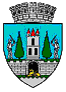 ROMÂNIAJUDEŢUL SATU MARECONSILIUL LOCAL AL MUNICIPIULUI SATU MARENr. 25295/18.04.2024PROIECT                                HOTĂRÂREA NR. ............................privind însușirea și aprobarea documentației cadastrale de alipire a unor imobile-teren situate în Municipiul Satu Mare, str. Magnoliei Consiliul Local al Municipiului Satu Mare,  Urmare a solicitării S.C. Samcif Magnolia S.R.L.  cu nr. 25/16.04.2024, înregistrată la Primăria Municipiului Satu Mare sub nr. 24399/16.04.2024,Analizând proiectul de hotărâre înregistrat sub nr.  ............................... referatul de aprobare al inițiatorului înregistrat sub nr. 25297/18.04.2024, raportul de specialitate al Serviciului Patrimoniu Concesionări Închirieri, înregistrat sub nr. 25299/18.04.2024, raportul Serviciului Juridic înregistrat sub nr. 25962/22.04.2024 și avizele comisiilor de specialitate ale Consiliului Local Satu Mare,        Având în vedere Hotărârea Consiliului Local Satu Mare nr. 409/21.12.2023 privind însușirea documentației tehnice  de actualizare a datelor cadastrale pentru imobilul teren identificat prin CF nr. 189671 Satu Mare, situat în Municipiul Satu Mare, str. Magnoliei nr. 30,         În conformitate cu prevederile art. 10 alin. (2), art. 25  din Legea cadastrului și publicității imobiliare nr.7/1996, republicată, cu modificările și completările ulterioare, ale art. 553 alin. (1), art. 555, art. 879 alin. (1) și alin. (5), art. 880 și ale art. 888 din Legea 287 privind Codul civil, art. 18, art. 91, art. 127, art. 128, art. 129  și ale art.130 din Ordinul privind aprobarea Regulamentului de avizare, recepție și înscriere în cadastru și carte funciară nr. 600/2023, cu modificările și completările ulterioare,        În conformitate cu prevederile art. 87 alin. (5), art. 286 alin. (1) și alin. (4), art. 287 lit. b)  și art. 296 alin. (2) din  Codul administrativ, aprobat prin OUG nr. 57/2019, Ţinând cont de dispoziţiile Legii nr. 24/2000 privind normele de tehnică legislativă pentru elaborarea actelor normative, republicată, cu modificările şi completările ulterioare,        În temeiul prevederilor art. 129 alin. (2) lit. c), ale  art. 139 alin. (3) lit. g), ale art. 196 alin. (1) lit. a) din OUG nr. 57/2019 privind Codul administrativ,Adoptă prezenta: H O T Ă R Â R E :•   Art. 1. Se atestă apartenența la domeniul privat al municipiului Satu Mare a terenului în suprafață de 394 mp, înscris în CF 156277 Satu Mare cu nr. topografic 6541/47 și a terenului în suprafață de 406 mp înscris în CF 189772 Satu Mare cu nr. topografic 6541/49a.   Art. 2. Se însuşeşte documentaţia cadastrală de alipire, executată de PFA Vasile Nicolae Donka, vizată de O.C.P.I. sub nr. 23238/19.03.2024, care face parte integrantă din prezenta hotărâre.   Art. 3. (1) Se aprobă alipirea imobilelor, reprezentate în natură de teren cu construcții,  identificate după cum urmează:•  Terenuri proprietatea S.C. SAMCIF MAGNOLIA SRL:     - parcela înscrisă în CF nr. 189798 Satu Mare cu nr. topografic 6543/2 în suprafață de 10 mp;     - parcela înscrisă în CF nr. 150191 Satu Mare  cu nr. topografic 6543/1 în suprafață de 1869 mp;     - cota de 4480/23 251 părți din  CF nr. 189671 Satu Mare cu nr. topografice 6541/45, 6541/46, 6541/48, 6541/51, 6541/53, 6541/54, 6541/55,6541/56, 6541/57, 6541/58, 6541/59, 6541/60, 6541/61a, 6541/61c,  6541/50a, 6541/50b, 6541/52a, 6541/52b, 6541/61/d/3, 6541/61/d/4, 6541/61/d/5 cu suprafața de 22451 mp actualizată conform H.C.L. nr. 409/21.12.2023;        • Terenuri proprietatea Municipiului Satu Mare:        - cota de 18771/23251 părți din parcela înscrisă în CF nr. 189671 Satu Mare cu nr. topografice 6541/45, 6541/46, 6541/48, 6541/51, 6541/53, 6541/54, 6541/55,6541/56, 6541/57, 6541/58, 6541/59, 6541/60, 6541/61a, 6541/61c,  6541/50a, 6541/50b, 6541/52a, 6541/52b, 6541/61/d/3, 6541/61/d/4, 6541/61/d/5 cu suprafața de 22451 mp actualizată conform H.C.L. nr. 409/21.12.2023;         - parcela de teren înscrisă în CF 156277 Satu Mare cu nr. topografic 6541/47 în suprafață de 394 mp;       -  parcela de teren înscrisă în CF nr. 189772 Satu Mare cu nr. topografic 6541/49a în suprafață de 406 mp;     (2) Prin alipirea parcelelor indicate la alin. (1), se va forma un corp de proprietate nou, identificat cu nr. cadastral 190517, în suprafaţă de 25130 mp, cu categoria de folosință curți construcții, deținut în cote părți de către municipiul Satu Mare și S.C. SAMCIF MAGNOLIA  SRL.      Art. 4. Se dispune O.C.P.I. Satu Mare înscrierea în evidențele CF a celor aprobate la  articolul precedent.   Art. 5. Cu ducerea la îndeplinire a prezentei hotărâri se încredințează Viceprimarul Municipiului Satu Mare, desemnat prin Dispoziția Primarului de a semna acte în formă autentică, inițiatorul proiectului de hotărâre și Serviciul Patrimoniu Concesionări Închirieri din cadrul Aparatului de specialitate al Primarului Municipiului Satu Mare.     Art. 6. Prezenta hotărâre se comunică, prin intermediul secretarului general, în termenul prevăzut de lege, Primarului municipiului Satu Mare, Instituţiei Prefectului - Judeţul Satu Mare, D-nei Tămășan-Ilieș Cristina, Serviciului Patrimoniu Concesionări Închirieri și S.C. SAMCIF MAGNOLIA SRL.                                       Inițiator proiect                                         Viceprimar                                Tămășan-Ilieș Cristina                                              	                    Avizat,                                                                        Secretar general                                                                                                                                                                     Mihaela Maria RacolțaFaur Mihaela/ 2 ex